Положение о Почётной грамоте администрации Заволжского района г. УльяновскаПочётная    грамота   администрации    Заволжского   района   города Ульяновска (далее - Грамота) является мерой поощрения за особые заслуги в развитии социальной, экономической, культурной сфер, за безупречную и продолжительную  муниципальную службу, эффективную деятельность в органах местного самоуправления, осуществление мер по обеспечению законности, прав и свобод граждан Российской Федерации, за активную общественно-политическую, трудовую (служебную), благотворительную и иную общественно-полезную деятельность, направленную на развитие Заволжского района города Ульяновска.Грамота    может    вручаться    гражданам    Российской   Федерации, иностранным гражданам, лицам без гражданства, а также юридическим лицам независимо от их организационно-правовых форм (далее - юридические лица).При определении количества кандидатур, представляемых юридическими лицами к награждению Грамотой, необходимо исходить из численности юридического лица:до 20 человек     - 1 кандидатура;до 50 человек   - 2 кандидатуры;до 100 человек   - 5 кандидатур;до 500 человек - 10 кандидатур;на каждые последующие 500 человек - 10 кандидатур.Грамотой награждаются лица, проработавшие на предприятии, в организации, учреждении, возбудившем ходатайство, не менее 2 лет.Решение о награждении Грамотой принимается Заместителем Главы администрации города – Главой администрации Заволжского района г.Ульяновска (далее Главой района),  о чём издается соответствующее распоряжение администрации Заволжского района.Подготовку проектов распоряжений о награждении Грамотой, учёт и регистрацию награждённых осуществляет отдел организационной работы и делопроизводства администрации Заволжского района.5.	В случае награждения Грамотой в связи с юбилейными датами, считать таковыми:для юридических лиц - 5 и каждые последующие 5 лет со дня основания;для физических лиц - 45 и каждые последующие 5 лет со дня рождения.Повторное награждение Грамотой возможно не ранее, чем через два года после предыдущего награждения.Грамоту вручает Глава района.По поручению Главы  района и от его имени Грамоту могут вручать:первый заместитель и заместители Главы администрации района;руководитель аппарата администрации  района;начальники отделов администрации  района.8.Награждённый Грамотой должен бережно относиться к ее сохранности. Дубликат Почётной грамоты не выдаётся.ОПИСАНИЕбланка Почётной грамоты администрации Заволжского районаБланк Почётной грамоты администрации Заволжского района города Ульяновска представляет собой лист плотной бумаги формата А4 (210x290 мм) белого цвета.На расстоянии 10 мм от верхнего края листа по центру помещено цветное изображение герба города Ульяновска размером 39 мм. На расстоянии 54 мм от верхнего края листа помещена надпись «АДМИНИСТРАЦИЯ ЗАВОЛЖСКОГО РАЙОНА», напечатанная буквами синего цвета высотой 5 мм, под ней располагается надпись «г.Ульяновска», напечатанная буквами синего цвета высотой 3 мм.На расстоянии 82 мм от верхнего края листа помещена надпись «ПОЧЁТНАЯ ГРАМОТА», напечатанная буквами желтого цвета в чёрной окантовке высотой 10 мм.По краям листа изображена орнаментальная рамка шириной 5 мм жёлтого цвета с фигурным рисунком на всём протяжении.Внизу, по центру, изображение здания администрации Заволжского района города Ульяновска шириной 65 мм.РИСУНОКПочётной грамоты администрации Заволжского районагорода Ульяновска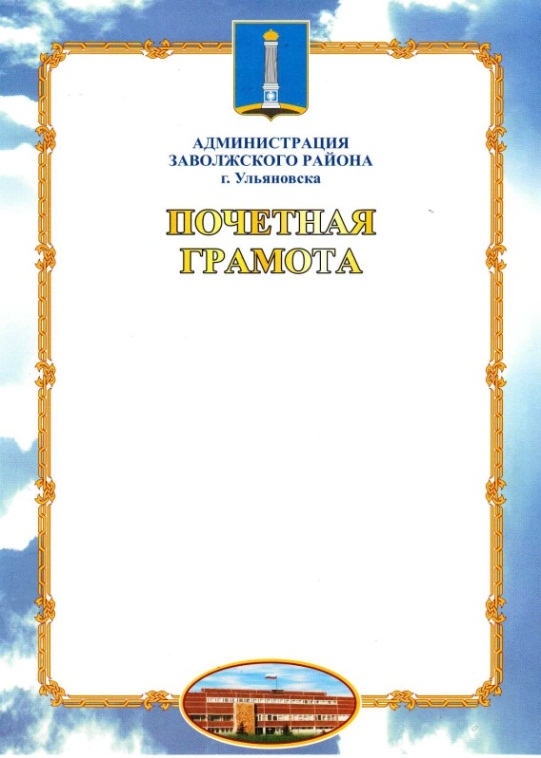 